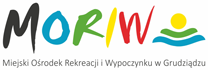 Miejski Ośrodek Rekreacji i Wypoczynku w Grudziądzu; ul. Za Basenem 2, 86-300 Grudziądztel. (56) 4624091, www.moriw.pl, email: moriw@moriw.grudziadz.pl							Grudziądz, dnia 25 lutego 2019 r.MORiW: 23.230.2300.1.2019			BIP MORiW							w/m	Zapraszam Państwa do złożenia oferty na „Konserwację i pielęgnację nawierzchni trawiastej boisk GKS „Olimpia Grudziądz” w sezonie 2019 r dla Miejskiego Ośrodka Rekreacji i Wypoczynku  w Grudziądzu”         	Szczegółowy opis przedmiotu zamówienia stanowi załącznik nr 1 do niniejszego zapytania ofertowego.	W przypadku zainteresowania ofertę cenową proszę złożyć w siedzibie Miejskiego Ośrodka Rekreacji i Wypoczynku, bądź drogą mailową na adres: przetargi@moriw.grudziadz.pl do dnia 28 lutego 2019 r. do godz. 15:00							     Z poważaniem							           Dyrektor							/-/ Izabela Piwowarska